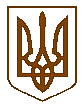 БУЧАНСЬКА     МІСЬКА      РАДАКИЇВСЬКОЇ ОБЛАСТІДВАДЦЯТЬ ТРЕТЯ СЕСІЯ  СЬОМОГО  СКЛИКАННЯР  І   Ш   Е   Н   Н   Я«  22  »  грудня  2016 року 						                 № 993-23-VIIПро затвердження детального плану території, орієнтовною площею 30,0 га, для розміщення садибної забудови з об’єктами побутового призначення та інженерної інфраструктури натериторії садового товариства «Берізка», що розташоване в межах вулиць Володимира Антоновича, Мельниківської, Зеленої, Волошкової в місті Буча Київської області                         Розглянувши матеріали містобудівної документації «Детальний план території, орієнтовною площею 30,0 га, для розміщення садибної забудови з об’єктами побутового призначення та інженерної інфраструктури на території садового товариства «Берізка», що розташоване в межах вулиць Володимира Антоновича, Мельниківської, Зеленої, Волошкової в місті Буча Київської області», розроблені ПП «Ладопроект», виходячи з необхідності визначення планувальної організації та параметрів забудови  території, що розташована в м. Буча в межах вулиць Володимира Антоновича, Мельниківської, Зеленої, Волошкової, з метою  врегулювання питань існуючої містобудівної ситуації, інженерних мереж та схеми транспортного сполучення  в зазначеному кварталі, беручи до уваги протоколи громадських слухань та архітектурно-містобудівної ради при виконавчому комітету Бучанської міської ради, керуючись  Законами України «Про місцеве самоврядування в Україні», «Про регулювання містобудівної  діяльності» та «Про основи містобудування»,  міська рада  ВИРІШИЛА:  Затвердити  матеріали «Детальний план території, орієнтовною площею 30,0 га, для розміщення садибної забудови з об’єктами побутового призначення та інженерної інфраструктури на території садового товариства «Берізка», що розташоване в межах вулиць Володимира Антоновича, Мельниківської, Зеленої, Волошкової в місті Буча Київської області», розроблені ПП «Ладопроект».Міський голова                                                                                                           А.П.Федорук